31.03 12 клас ОЦЗ Тема. .  Основні принципи та завдання захисту населення в надзвичайних ситуаціях. Інженерний захист населення.Розповідь  вчителя.1.Інженерний захист населеня. Захист населення і територій - це створення необхідних умов для збереження життя людей або зменшення втрат населення і завдання шкоди територіям при надзвичайних ситуаціях  у мирний та  воєнний час. До способів захисту населення відносяться:своєчасне оповіщення населення;заходи протирадіаційного та протихімічного захисту;укриття в захисних спорудах;використання засобів індивідуального захисту;проведення заходів евакуації населення та матеріальних засобів. Захист населення потребує здійснення низки інженерних заходів  заздалегідь та при загрозі надзвичайної ситуації. До них можна віднести такі заходи:- будівництво і накопичення  захисних споруд у мирний час;- швидке будівництво додаткових укриттів у воєнний час;- переобладнання під укриття різних споруд;- комплектування захисних споруд системами життєзабезпечення та необхідним обладнанням;- створення надійної системи повідомлення про загрозу аварій, катастроф, стихійних лих нападу противника;- захист запасів продуктів, води,  господарських тварин, рослин;- накопичення засобів індивідуального захисту для всього населення держави.Укриття в захисних спорудах є одним з основних способів захисту населення. Захисні споруди (мал. 191) призначені для захисту людей від наслідків аварій (катастроф), стихійних лих, а також від вражаючих факторів зброї масового ураження  та звичайних засобів нападу дії вторинних вражаючих факторів.2. Класифікація , обладнання та порядок використання. Захисні споруди поділяються :    за місткістю- малої місткості (150—600 осіб), середньої місткості (600—2000 осіб),великої місткості (більше 2000 осіб);  призначенням- для захисту населення, для розміщення органів управління і медичних установ; місцем  розташуванням  -  вбудовані, окремо розташовані, метрополітени;у гірських виробках; термінами  будівництва - збудовані завчасно, швидко збудовані;захисними властивостями-сховища, протирадіаційні укриття ,найпростіші укриття - щілини (відкриті та перекриті).Сховища забезпечують надійний захист людей від вражаючих факторів (високих температур, шкідливих газів у зонах пожеж, вибухонебезпечних, радіоактивних і сильнодіючих отруйних речовин, обвалів та уламків зруйнованих будівель і споруд та ін.), а також зброї масового ураження  і звичайних засобів нападу 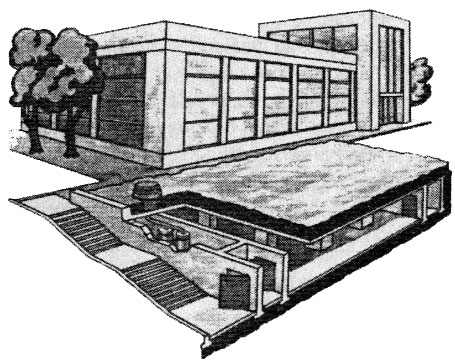 Протирадіаційні укриття, в основному, забезпечують захист людей від радіоактивного зараження, світлового опромінення, а також зменшують дію ударної хвилі і проникаючої радіації. Крім того, вони захищають від крапельнорідинних отруйних речовин і частково від хімічних та біологічних аерозолів. (мал. 192)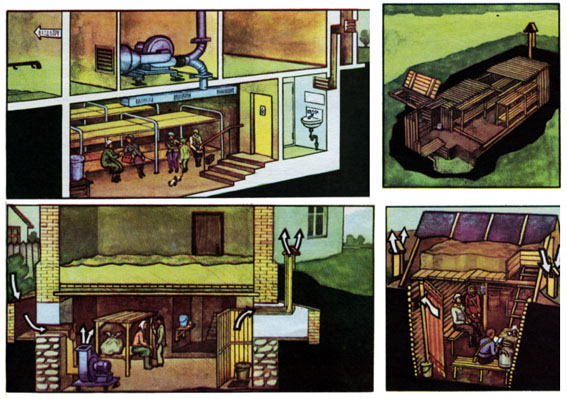 .Найпростіші укриття (мал. 193) зменшують радіуси ураження людей ударною хвилею, послаблюють дію радіоактивних випромінювань та ураження світловим випромінюванням 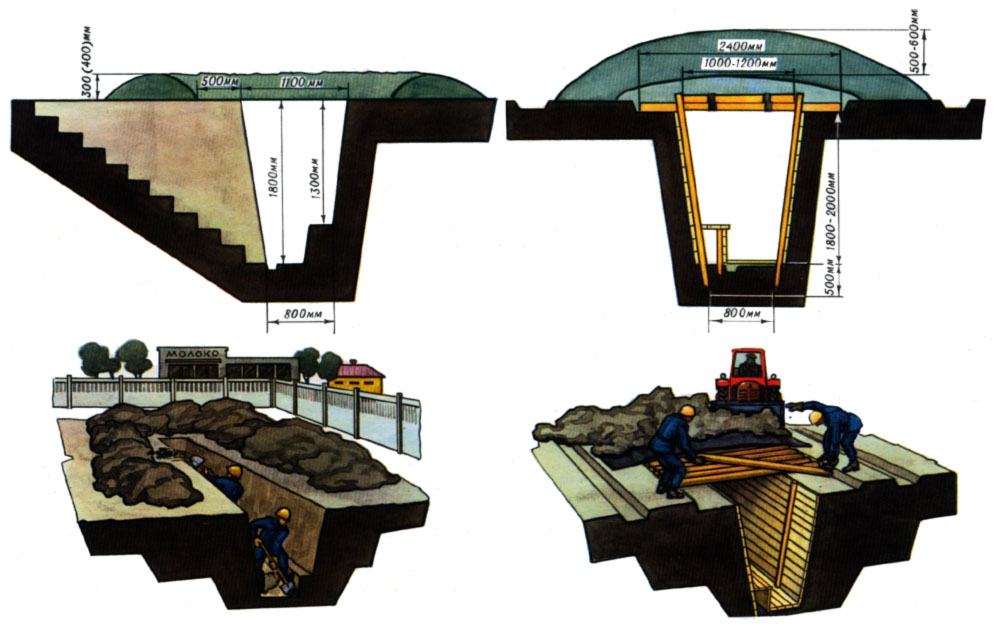 - забезпечувати безперервне перебування у них людей не менше 2 діб;- будуватися на ділянках, які не можуть бути затоплені;- бути на відстані від мереж водостоку і каналізації;- не дозволяється прокладання транзитних інженерних комунікацій через сховище (стислого повітря, гарячого водопостачання, газо- та паропроводів);- прокладання трубопроводів каналізації та водопостачання допускається при наявності виникаючих пристроїв;- мати входи і виходи із тим ступенем захисту, що й основні приміщення; а на випадок завалу — мати аварійний вихід.Сховище має основні та допоміжні приміщення До основних відносяться:  відсіки для тих, хто укривається, пункти управління, медичні кімнати. До  допоміжних відносяться: тамбур-шлюзи, фільтровентиляційні приміщення,  санітарні вузли,  приміщення для зберігання води та продуктів харчування та інші.           Відсіки для тих, хто укривається обладнуються місцями для сидіння та спання згідно з нормамиУ сховищах у необхідній кількості розміщуються обладнання, меблі, прилади, інструменти, ремонтні матеріали, протипожежне і медичне майно.Входи повинні забезпечувати можливість швидкого та безпечного заповнення сховища.  Кожне сховище повинно мати не менше двох входів, один з  яких обладнується як аварійний. 	Система постачання повітря забезпечує вентиляцію приміщень захисної споруди та очистку зовнішнього повітря від радіоактивних, отруйних речовин і бактеріальних засобів. Електропостачання та опалення здійснюється від зовнішніх джерел постачання. Для аварійного забезпечення великих захисних споруд передбачається автономне електропостачання. У невеликих захисних спорудах передбачається аварійне освітлення ( переносні електричні ліхтарі та інші джерела).Опалення проектується від загальної системи опалення. У неопалювальних приміщеннях слід передбачити установку опалювальних засобів. При заповненні сховища системи опалення вимикаються.Запас харчів у  сховищах передбачається на 2 доби. Для розміщення продуктів обладнується приміщення. У протирадіаційних укриттях при вході передбачається приміщення для зберігання забрудненого одягу .При недостатній місткості завчасно побудованих укриттів будуються швидко споруджувані укриття. Під укриття можуть також пристосовуватися різні приміщення та споруди. У сучасних містах є багато підземних споруд різного призначення, які можна використати як сховище після деякого дообладнання. До них відносяться метрополітени, транспортні та пішохідні тунелі, заглиблені частини будівель.У заміській зоні під протирадіаційні укриття в першу чергу пристосовуються підпілля і підвали житлових будинків та будівель різного призначення, овочесховища, приміщення будинків, природні печери, гірські виробки.Найпростіші укриття будуються у місцях скупчення людей, на маршруті евакуації та тимчасово у заміській зоні, коли кількість наявних сховищ не забезпечує укриття людей, а оскільки найпростіші укриття  зменшують радіус ураження людей ударною хвилею і послаблюють дію радіоактивного випромінювання та ураження світловим випромінюванням, але не забезпечують захист від отруйних речовин та бактеріальних засобів, то при наявності часу вони поступово переобладнуються у протирадіаційні укриття .IV. ЗАКРІПЛЕННЯ ВИВЧЕНОГОПитання для закріплення знань.Які заходи включає захист населення в надзвичайних ситуаціях?Назвіть приміщення які є у сховищах за призначенням?Чим відрізняються протирадіаційні укриття від найпростіших укрить?